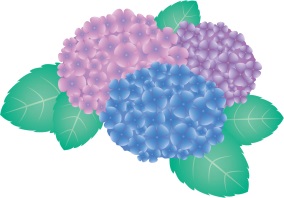 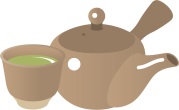 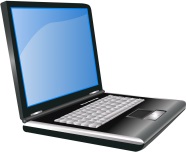 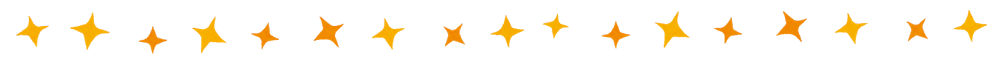 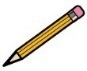 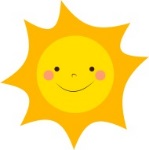 静岡市事務職員会のグランドデザインとは、静岡市の学校事務職員の将来構想、長期的な全体計画のことです。全体像を明確化することによって、事務職員全体で「どういった方向に向かって進むのか」「向かった先はどのような状態になっているのか」を明らかにし、進むべき方向を共有することができます。「子どもの豊かな育ち」をミッションと捉え、共同実施を「実践」の場、教育センター事務職員研修体系を「研修」の場、事務職員会を「研究」の場としました。研究で将来を展望し、その思いを実践につなげ、ミッションである「子どもの豊かな育ち」を実現します。私たち事務職員が価値観や考え方を共有し、みんなの力で組織として教育事務を創り出していきましょう。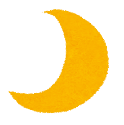 研究部では、グランドデザインの実行策として、平成２７年度から３１年度までの５年間の活動プランを策定しました。「子どもの豊かな育ちの実現」に向け、学校事務の新たなステージ、教育事務を担っていくために、内的要素として「学校事務職員の専門性と役割」「学校予算」「教育課程」「学校評価」の４つの視点に、外的要素へ視野を広めた「学校間・地域間連携」を加え、５つの視点で迫っていくものとしました。活動プランの図は、目標に向かうステップを表すターゲット型図表になっています。中心に向かうほど目標に迫り、同じ階層にあるものの重要度は同じであることを表しています。それぞれの研究の重点を個別に捉えるのではなく、総合的に捉え、他職種、保護者・地域を巻き込んだ大きな渦を作るイメージを持っていただけたらと思います。また、活動プランの各テーマが共同実施により実践へと発展していくことを期待しています。今年度の研究の重点は「学校予算」です。ポイントである「有機的な予算運営を実現し、教育の質の向上を図る」ことについて、全体会などを通し、研究部から提案していきたいと思います。チーム学校など、今後の学校運営体制の中で求められる新しい時代の学校事務・事務職員像についても、みんなで一緒に考えていきましょう。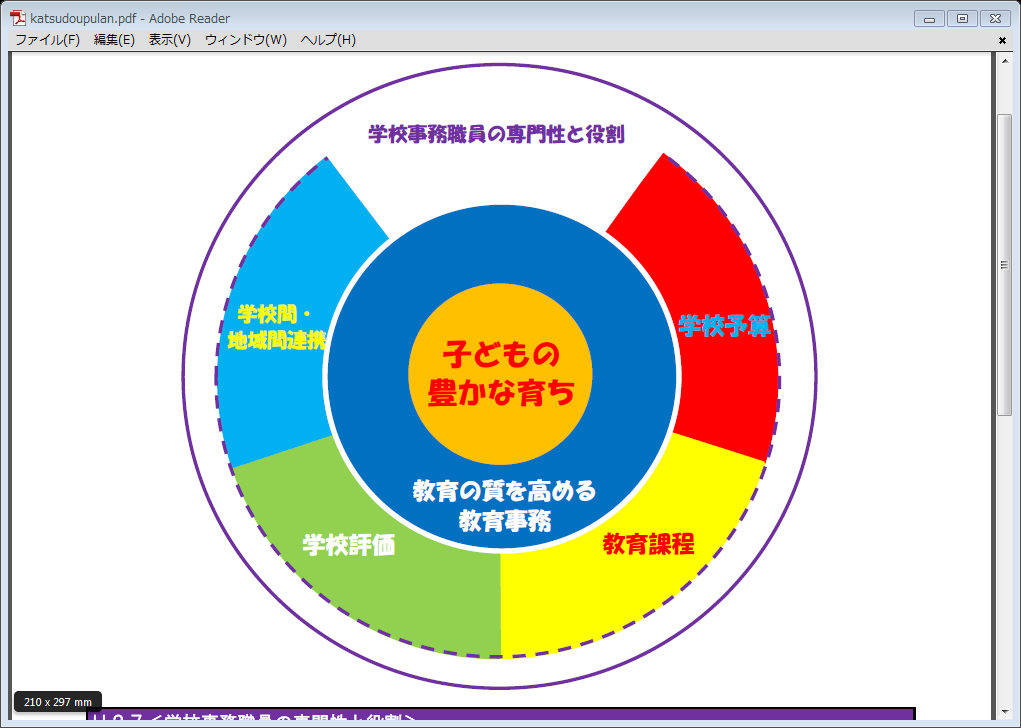 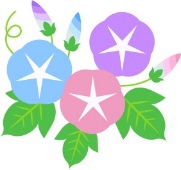 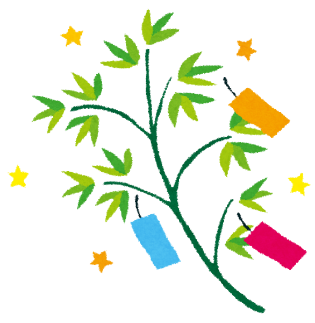 